ЦРНА ГОРА				                    Образац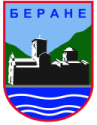 Скупштина општине БеранеОдбор за избор и именовањаТел:051/235-319predsjednikso@berane.co.meskupstina@berane.co.meул. 4 Црногорске бригаде бр.1У складу са Јавним позивом бр. 02-016/23-177, од  13. 04. 2023. године, Одбору за избор и именовања Скупштине општине Беране, (Назив овлашћеног предлагача)п о д н о с и П Р Е Д Л О Гза члана Савјета за сарадњу локалне самоуправе и невладиних организацијаПодаци о кандидату:Име: Презиме: Датум и  мјесто рођења:ЈМБГ: Пребивалиште: Број телефона: Занимање: _________________________________________Образложење:___________________________________________________________________________________________________________________________________________________________________________________________________________________________________________________________________________________________________________________________________________________________________________________________________________________________________________________________________________________________________________________________________________________________________________________________________________________________________________________________________________________________________________________________________________________________________________________________________________________________________________________________________________________________________________________________________________________________________________________________________________________________________________________________________________________________________________________________________________________________________________________________________________________________________________________________________________________________________________________________________________________________________________________________________________________________________________________________________________________________________________________________________________________________________________________________________________________________________________________________________________________________________________________________________________________________________________________________________________________________________________________________________________________________________________________________________________________________________________________________________________________________________________________________________________________________________________________________________________________________________________________________________________________________________________________________________________________________________________________________________________________________________________________Прилог документације уз предлог:Овјерена копија рјешења о упису у регистар невладиних организацијакопија акта о оснивању невладине организације и копија статута;овјерена копија потврде о измиреним обавезама по основу државних и локалних јавних прихода за претходну фискалну годину, односно копију потврде да није порески обвезник по основу државних и локалних јавних прихода;изјава лица овлашћеног за заступање невладине организације да више од половине чланова органа управљања невладине организације нијесу чланови органа политичких партија, јавни функционери у смислу Етичког кодекса за изабране представнике и функционере у локалној самоуправи, државни службеници, односно намјештеници и запослени у јавним службама чији је оснивач Општина;копија личне карте увјерење о држављанству увјерење о пребивалиштубиографија кандидата са подацима о искуству у пословима у вези са правима и дужностима Савјета;изјава кандидата о прихватању кандидатуре.доказ да је невладина организација реализовала најмање један пројекат или учествовала у најмање једној кампањи или реализовала најмање двије једнократне акције у временском периоду од годину дана до дана упућивања јавног позива.  У Беранама,________ 2023.г.                                                  ПРЕДЛАГАЧ								________________________								Контакт тел:____________                                                                                                                                          